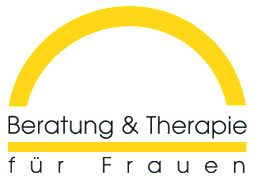 Neubrückenstr. 7348143 MünsterTel. 0251-58626frauenberatung@muenster.dewww.frauenberatung-muenster.deHonorarkräfte gesuchtBeratung und Therapie für Frauen e.V. sucht zum nächstmöglichen Zeitpunkt weibliche Honorarkräfte für muttersprachliche Beratung und Psychotherapie in den SprachenArabischFranzösischFarsiPaschtuTürkisch.Bitte senden Sie Ihre Kurzbewerbung an frauenberatung@muenster.de .